 Important Dates for Western Tech Applicants 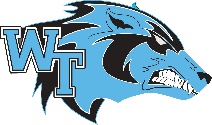  Magnet Applications Available at: www.tinyurl.com/BCPSmagnetSeptember 14, 2021		    	BCPS Magnet Program Applications AvailableSeptember 18, 2021 at 11 am      	BCPS Magnet Application Information MeetingSeptember 21, 2021 at 11 am      	BCPS Magnet Application Multilingual Information MeetingSeptember 22, 2021 at 6 pm        	BCPS Magnet Application Information MeetingSeptember 23, 2021 at 6 pm        	BCPS Magnet Application Multilingual Information MeetingOctober 14, 2021 from 6-7:30 pm 	Western Tech’s Virtual Live Showcase with Q & A Session 								(Through Google Meet via Chrome Browser)November 5, 2021 by 1 pm      	Magnet Applications DueNovember 10, 2021		  	Cutoff for Assessment SchedulingJanuary 20, 2022		   	Western Tech’s Assessments from 4-7 pmJanuary 22, 2022	 	  	Western Tech’s Assessments from 7:30 am-3:30 pmMid-March 2022		   	Magnet Program Decisions Released to Applicants